新 书 推 荐中文书名：《深空哲学：来自行星之外的沉思》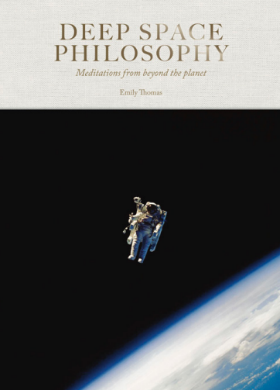 英文书名：DEEP SPACE PHILOSOPHY: Meditations from Beyond the Planet作    者：Emily Thomas出 版 社：Unipress代理公司：Union Square/ANA/Jessica页    数：224页出版时间：待定代理地区：中国大陆、台湾审读资料：电子稿类    型：科普内容简介：只有不到700人进入太空，从完全不同的角度看地球；只有24人飞得足够远，可以看到地球，就像看着一个外星球一样。那些踏上这段旅程的人已经从根本上改变了，他们带着一种全新的哲学，对地球对人类的意义，以及作为地球上的人类意味着什么。 《深空哲学》以这一想法为出发点，在人类对地球和宇宙的新观点所提出的恒星哲学问题中航行，因为詹姆斯·韦伯太空望远镜不仅将我们带入太空更深处，而且将我们带回数十亿年前，这是一种时间旅行的形式，使我们更接近大爆炸。 哲学家艾米丽·托马斯（Emily Thomas）的叙事结构从地球向外翱翔，途经月球、火星、尘埃云、黑洞，进入崇高的未知世界，采访了经历过“概览效应”的宇航员；考虑到太空旅行者思想的改变；以及对星际旅行的形而上学意义的沉思。这是一个深刻的哲学和真正美丽的深空探索，以改变思维的“宇航员视角”的地球和无限之外的图像为说明。作者简介：艾米丽·托马斯（Emily Thomas）是英国杜伦大学哲学副教授，也是ACU Dianoia哲学研究所的荣誉研究员。她是一位哲学史学家，专注于十七世纪至二十世纪初的形而上学。她的研究兴趣包括哲学史上的空间和时间，以及围绕旅行的哲学问题，包括地图、荒野和我们这个蓝色小星球的意义。她的大部分作品都涉及时间和空间，但她也对物质、变化、理想主义、过程、涌现主义、个人身份和关于旅行的哲学问题感兴趣。她喜欢挖掘丰富但研究不足的人物的作品，包括传统上在哲学史上被忽视的女哲学家。艾米丽出版的著作包括《旅行的意义》（The Meaning of Travel）和《绝对时间》（Absolute Time）（均由牛津大学出版社出版）。她的作品曾出现在《新政治家》（New Statesman）和《今日历史》（History Today）上，她还曾在她还曾在Radio 4的“我们的时代”（In Our Time）和“开始新的一周”（Start the Week）节目中发表过演讲。艾米丽在英国剑桥基督学院攻读博士学位。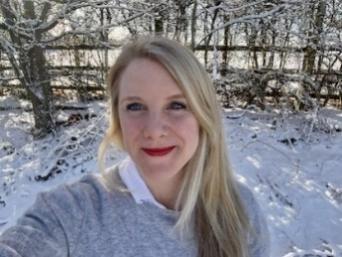 感谢您的阅读！请将反馈信息发至：版权负责人Email：Rights@nurnberg.com.cn安德鲁·纳伯格联合国际有限公司北京代表处北京市海淀区中关村大街甲59号中国人民大学文化大厦1705室, 邮编：100872电话：010-82504106, 传真：010-82504200公司网址：http://www.nurnberg.com.cn书目下载：http://www.nurnberg.com.cn/booklist_zh/list.aspx书讯浏览：http://www.nurnberg.com.cn/book/book.aspx视频推荐：http://www.nurnberg.com.cn/video/video.aspx豆瓣小站：http://site.douban.com/110577/新浪微博：安德鲁纳伯格公司的微博_微博 (weibo.com)微信订阅号：ANABJ2002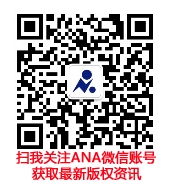 